АДМИНИСТРАЦИЯ СЕЛЬСКОГО ПОСЕЛЕНИЯ МУЛЫМЬЯКондинского районаХанты – Мансийского автономного округа – ЮгрыПОСТАНОВЛЕНИЕот  24 декабря 2014   года			                     № 199с. ЧантырьяОб утверждении административного регламента предоставления муниципальной услуги по уведомительной регистрации трудовых договоров, заключенных между работниками и работодателями – физическими лицами, не являющимися индивидуальными предпринимателямиРуководствуясь Федеральным законом от 27 июля 2010 года № 210-ФЗ «Об организации предоставления государственных и муниципальных услуг», в целях повышения качества предоставления и доступности получения муниципальной услуги «Уведомительная регистрация трудовых договоров, заключенных между работниками и работодателями - физическими лицами, не являющимися индивидуальными предпринимателями», постановлением Правительства Ханты-Мансийского автономного округа –Югры от 24 июня 2002 года № 379-п «Об утверждении Порядка регистрации трудовых договоров, заключаемых между работниками и работодателями - физическими лицами, не являющимися индивидуальными предпринимателями», постановляю: 1.Утвердить административный регламент предоставления муниципальной услуги «Уведомительная регистрация трудовых договоров, заключенных между работниками и работодателями - физическими лицами, не являющимися индивидуальными предпринимателями» (приложение).2. Настоящее постановление вступает в силу со дня обнародования в местах обнародования и на официальном сайте администрации сельского поселения Мулымья в сети Интернет.3.Контроль за выполнением постановления оставляю за собой. Глава сельского поселения Мулымья                                                                   А.С. ЗаречукПриложение к постановлению администрации сельского поселения Мулымьяот  24.12.2014 г.  № 199Административный регламент предоставления муниципальной услуги«Уведомительная регистрация трудовых договоров, заключенных междуработниками и работодателями - физическими лицами, неявляющимися индивидуальными предпринимателями»1. Общие положенияПредмет регулирования административного регламента1.1. Административный регламент предоставления муниципальной услуги «Предоставление сведений из реестра муниципального имущества» (далее - Административный регламент), определяет порядок, сроки и последовательность действий (административных процедур), формы контроля за исполнением, порядок обжалования действий (бездействия) должностного лица, а также принимаемого им решения при предоставлении муниципальной услуги.Настоящий регламент разработан в целях повышения качества предоставления и доступности муниципальной услуги, устранения избыточных процедур и избыточных административных действий, сокращения количества документов, предоставляемых заявителем.1.2. Заявителями на получение муниципальной услуги являются физические и юридические лица.От имени заявителей взаимодействие с Администрацией сельского поселения Мулымья вправе осуществлять их представители, действующие в силу закона или на основании доверенности.Требования к порядку информированияо правилах предоставления муниципальной услуги1.3. Информацию о порядке предоставления муниципальной услуги заявитель может получить в средствах массовой информации, на сайте www.admmul.ru ,в местах нахождения органов, предоставляющих муниципальные услуги, на информационном стенде Администрации сельского поселения Мулымья. по адресу: 628233 Кондинский район, с. Чантырья, ул. Советская, д.35, адрес электронной почты: admspm86@gmail.com ,в информационно-телекоммуникационной сети Интернет на Едином портале государственных и муниципальных услуг (функций) Российской Федерации - www.gosuslugi.ru (региональный сегмент - 86.gosuslugi.ru).Информацию о порядке предоставления муниципальной услуги можно получить:посредством телефонной связи по номеру: 8(34676)43-125;при личном обращении;при письменном обращении;по телефону;путем публичного информирования.Информация о порядке предоставления муниципальной услуги должна содержать:сведения о порядке получения муниципальной услуги;адрес места приема документов для предоставления муниципальной услуги и порядок передачи результата заявителю;форму заявления;сведения о порядке обжалования действий (бездействия) и решений должностных лиц.Консультации по процедуре предоставления муниципальной услуги осуществляются сотрудниками Администрации сельского поселения Мулымья в соответствии с должностными инструкциями.При ответах на телефонные звонки и личные обращения должностные лица, ответственные за предоставление муниципальной услуги, подробно, четко и в вежливой форме информируют обратившихся заявителей по интересующим их вопросам.Устное информирование каждого обратившегося за информацией заявителя осуществляется не более 15 минут.В случае, если для подготовки ответа на устное обращение требуется продолжительное время, сотрудник, осуществляющий устное информирование, предлагает заявителю направить в Администрацию сельского поселения Мулымья письменное обращение о предоставлении письменной информации по вопросам предоставления муниципальной услуги либо предлагает назначить другое удобное для заявителя время для устного информирования.Ответ на письменное обращение направляется заявителю в течение 30 дней со дня регистрации обращения в порядке, установленном Федеральным законом от 02.05.2006 N 59-ФЗ "О порядке рассмотрения обращений граждан Российской Федерации".Публичное информирование о порядке предоставления муниципальной услуги осуществляется посредством размещения соответствующей информации в средствах массовой информации, в том числе на официальном сайте муниципального образования.Прием документов, необходимых для предоставления муниципальной услуги, осуществляется по адресу: 628233 Кондинский район, с. Чантырья, ул. Советская, д.35, администрация сельского поселения Мулымья.Прием граждан и юридических лиц осуществляется:2. Стандарт предоставления муниципальной услуги2.1.Наименование муниципальной услуги: уведомительная регистрация трудовых договоров, заключенных между работниками и работодателями - физическими лицами, не являющимися индивидуальными предпринимателями.2.2.Наименование органа администрация сельского поселения Мулымья, предоставляющего муниципальную услугу.Предоставление муниципальной услуги осуществляет правовой отдел.Для предоставления муниципальной услуги заявитель может также обратиться в МФЦ.При предоставлении муниципальной услуги правовой отдел осуществляет межведомственное информационное взаимодействие с отделом по опеке и попечительству администрации Кондинского района.В соответствии с требованиями пункта 3 части 1 статьи 7 Федерального закона                                   от 27 июля 2010 года № 210-ФЗ «Об организации предоставления государственных и муниципальных услуг» орган, предоставляющий муниципальную услугу, не вправе требовать от заявителя осуществления действий, в том числе согласований, необходимых для получения муниципальной услуги и связанных с обращением в иные государственные органы, организации, за исключением получения услуг и получения документов и информации, предоставляемых в результате предоставления таких услуг, включенных в Перечень услуг, которые являются необходимыми и обязательными для предоставления муниципальных услуг, утвержденный.2.3.Результат предоставления муниципальной услуги:конечным результатом предоставления муниципальной услуги является: выдача заявителю двух экземпляров зарегистрированного трудового договора и проставление отметки в Журнале регистрации трудовых договоров;выдача заявителю двух экземпляров трудового договора с отметкой факта прекращения трудового договора и проставление отметки в Журнале прекращения трудовых договоров;выдача заявителю уведомления об отказе в предоставлении муниципальной услуги и проставление отметки в журнале учета уведомлений об отказе в предоставлении муниципальной услуги.2.4.Срок предоставления муниципальной услуги:Общий (максимальный) срок предоставления муниципальной услуги по уведомительной регистрации трудовых договоров, заключенных между работниками и работодателями - физическими лицами, не являющимися индивидуальными предпринимателями, составляет 10 (десять) рабочих дней со дня регистрации в отделе заявления о предоставлении муниципальной услуги.Общий (максимальный) срок предоставления муниципальной услуги по уведомительной регистрации факта прекращения трудовых договоров, заключенных между работниками и работодателями - физическими лицами, не являющимися индивидуальными предпринимателями, в течение дня регистрации в отделе заявления о предоставлении муниципальной услуги.В общий срок предоставления муниципальной услуги входит срок приема и регистрации заявления о предоставлении муниципальной услуги и прилагаемых к нему документов, срок направления межведомственных запросов и получения на них ответов, рассмотрение представленных документов и принятие решения о предоставлении или об отказе в предоставлении муниципальной услуги, срок выдачи (направления) документов, являющихся результатом предоставления муниципальной услуги.Срок выдачи документов, являющихся результатом предоставления муниципальной услуги по уведомительной регистрации трудовых договоров, заключенных между работниками и работодателями - физическими лицами, не являющимися индивидуальными предпринимателями - не позднее чем через 1 рабочий день со дня принятия одного из указанных в пункте 2.3 настоящего административного регламента решений.В случае предоставления заявителем документов, указанных в пункте 2.6 настоящего административного регламента, через МФЦ, срок принятия решения о предоставлении или об отказе в предоставлении муниципальной услуги исчисляется со дня передачи МФЦ таких документов в отдел.Срок выдачи документов, являющихся результатом предоставления муниципальной услуги по уведомительной регистрации факта прекращения трудовых договоров, заключенных между работниками и работодателями - физическими лицами, не являющимися индивидуальными предпринимателями - в день регистрации в отделе заявления о предоставлении муниципальной услуги.2.5.Правовые основания для предоставления муниципальной услуги Предоставление муниципальной услуги осуществляется в соответствии с:Трудовым кодексом Российской Федерации от 30.12.2001 № 197-ФЗ («Российская газета» № 256 от 31.12.2001);Федеральным законом от 02.05.2006 № 59-ФЗ «О порядке рассмотрения обращений граждан Российской Федерации» («Российская газета» № 95 от 05.05.2006);Федеральным законом от 06.10.2003 № 131-ФЗ «Об общих принципах организации местного самоуправления в Российской Федерации» («Российская газета» № 202 от 08.10.2003);Федеральным законом от 27.07.2010 № 210-ФЗ «Об организации предоставления государственных и муниципальных услуг» («Российская газета» № 168 от 30.07.2010);постановлением Правительства Ханты-Мансийского автономного округа от 24.06.2002 № 379-п «Об утверждении Порядка регистрации трудовых договоров, заключаемых между работниками и работодателями - физическими лицами, не являющимися индивидуальными предпринимателями» («Собрание Законодательства Ханты-Мансийского автономного округа» № 6 от 15.07.2002);2.6.Исчерпывающий перечень документов, необходимых для предоставления муниципальной услуги:2.6.1.При уведомительной регистрации трудового договора: заявление об уведомительной регистрации трудового договора, заключаемого работником с работодателем - физическим лицом, не являющимся индивидуальным предпринимателем (приложение 1 к административному регламенту (далее - заявление);документ, удостоверяющий личность работодателя при его личном обращении в отдел или его надлежаще заверенную копию (предъявляется для проверки регистрации по месту жительства);в случае предъявления документов представителем работодателя предъявляется документ, удостоверяющий личность представителя работодателя и доверенность от работодателя в простой письменной форме, с указанием данных документа, удостоверяющего личность работодателя и места его регистрации (доверенность остается в отделе, предоставляющем муниципальную услугу);копия документа, удостоверяющего личность работника;оригинал трудового договора в двух экземплярах, подписанного обеими сторонами (работником и работодателем) и 1 экземпляр копии трудового договора, который остается в отделе, предоставляющем муниципальную услугу;копию страхового свидетельства обязательного пенсионного страхования работника, если трудовой договор работником заключается не впервые; письменное согласие одного из родителей (попечителя) и органа опеки и попечительства или их надлежаще заверенные копии, если трудовой договор заключается с работником в возрасте четырнадцати лет.2.6.2.При уведомительной регистрации факта прекращения трудового договора:заявление об уведомительной регистрации факта прекращения трудового договора, заключенного работником с работодателем - физическим лицом, не являющимся индивидуальным предпринимателем с указанием основания прекращения трудового договора, которое оформляется по форме согласно приложению 1 к административному регламенту; услугу);оригинал зарегистрированного трудового договора в двух экземплярах (экземпляр работника и экземпляр работодателя).2.6.3.Документы, указанные в подпунктах 2.6.1-2.6.2 пункта 2.6 настоящего административного регламента, представляются заявителем в отдел самостоятельно (за исключением абзаца 7 подпункта 2.6.1. пункта 2.6).2.6.4.Документы, указанные в абзаце 7 подпункта 2.6.1. пункта 2.6 настоящего административного регламента, запрашиваются отделом в рамках межведомственного информационного взаимодействия самостоятельно или могут быть предоставлены заявителем по собственной инициативе.2.6.5.Способы получения заявителями документов, указанных в подпунктах 2.6.1-2.6.2 пункта 2.6 настоящего административного регламента.Установленную форму заявления о предоставлении муниципальной услуги, указанную в подпунктах 2.6.1-2.6.2 пункта 2.6 настоящего административного регламента, заявитель может получить:на информационном стенде в месте предоставления муниципальной услуги;у специалиста отдела, ответственного за предоставление муниципальной услуги либо специалиста МФЦ;посредством информационно-телекоммуникационной сети Интернет на официальном портале, Едином и региональном порталах.Документы, указанные в абзаце 7 подпункта 2.6.1. пункта 2.6 настоящего административного регламента, заявитель может получить, обратившись в отдел по опеке и попечительству администрации сельского поселения Мулымья (способы получения информации о месте нахождения и органа власти указаны в подпункте 1.3.3 пункта 1.3. настоящего административного регламента.2.6.6.Требования к документам, необходимым для предоставления муниципальной услуги.Заявление о предоставлении муниципальной услуги, указанное в подпунктах 2.6.1-2.6.2 пункта 2.6 настоящего административного регламента, предоставляется по примерной (рекомендуемой) форме, приведенной в приложении 1 к настоящему административному регламенту.К заявлению о предоставлении муниципальной услуги должна прилагаться опись предоставляемых заявителем документов.В заявлении о предоставлении муниципальной услуги заявитель должен указать способ выдачи (направления) ему документов, являющихся результатом предоставления муниципальной услуги.Документ, удостоверяющий личность заявителя, указанный в подпунктах 2.6.1-2.6.2 пункта 2.6 настоящего административного регламента, предоставляется в форме следующих документов:паспорта гражданина Российской Федерации для граждан Российской Федерации старше 14 лет, проживающих на территории Российской Федерации;временного удостоверения личности гражданина Российской Федерации (по форме № 2 П для граждан, утративших паспорт, а также для граждан, в отношении которых до выдачи паспорта проводится дополнительная проверка);удостоверения личности или военного билета военнослужащего;паспорта моряка;вид на жительство (для иностранных граждан и лиц без гражданства, постоянно проживающих на территории Российской Федерации).2.6.7.Способы подачи документов заявителем:при личном обращении в отдел;по почте в отдел;посредством обращения в МФЦ.2.6.8.Непредставление заявителем документов и информации, которые он вправе представить по собственной инициативе, не является основанием для отказа ему в предоставлении муниципальной услуги.2.6.9.Запрещается требовать от заявителей:представления документов и информации или осуществления действий, представление или осуществление которых не предусмотрено нормативными правовыми актами, регулирующими отношения, возникающие в связи с предоставлением муниципальной услуги;представления документов и информации, которые находятся в распоряжении органов, предоставляющих государственные услуги, органов, предоставляющих муниципальные услуги, иных государственных органов, органов местного самоуправления либо подведомственных государственным органам или органам местного самоуправления организаций, участвующих в предоставлении предусмотренных частью 1 статьи 1 Федерального закона от 27 июля 2010 года № 210-ФЗ «Об организации предоставления государственных и муниципальных услуг» государственных и муниципальных услуг, в соответствии с нормативными правовыми актами Российской Федерации, нормативными правовыми актами Ханты-Мансийского автономного округа - Югры, муниципальными правовыми актами, за исключением документов, включенных в определенный частью 6 статьи 7 указанного Федерального закона перечень документов. Заявитель вправе представить указанные документы и информацию в органы, предоставляющие государственные услуги, и органы, предоставляющие муниципальные услуги, по собственной инициативе.2.7.Исчерпывающий перечень оснований для отказа в приеме документов, необходимых для предоставления муниципальной услуги.Оснований для отказа в приеме заявления о предоставлении муниципальной услуги законодательством не предусмотрено.2.8.Исчерпывающий перечень оснований для приостановления и (или) отказа в предоставлении муниципальной услуги:2.8.1.Основания для приостановления предоставления муниципальной услуги законодательством Российской Федерации не предусмотрены.2.8.2.В предоставлении муниципальной услуги отказывается в случае: обращения ненадлежащего лица за предоставлением муниципальной услуги:непредставления документов согласно перечню, определенному подпунктами 2.6.1-2.6.2 пункта 2.6 настоящего административного регламента;документы не поддаются прочтению и (или) имеют подчистки, приписки, зачеркнутые слова или иные, не оговоренные в них исправления;документы, исполненные карандашом, а также документы с серьезными повреждениями, не позволяющими однозначно истолковать их содержание. 2.9. Порядок, размер и основания взимания государственной пошлины или иной платы, взимаемой за предоставление муниципальной услуги.Предоставление муниципальной услуги осуществляется на безвозмездной основе.2.10.Максимальный срок ожидания в очереди при подаче заявления о предоставлении муниципальной услуги и при получении результата предоставления муниципальной услуги не должен превышать 15 минут.2.11.Срок и порядок регистрации запроса заявителя о предоставлении муниципальной услуги, в том числе поступившего посредством электронной почты.В случае подачи заявления лично в отдел, по почте письменные обращения подлежат обязательной регистрации специалистом отдела, ответственным за предоставление муниципальной услуги, в книге регистрации заявлений.Заявителю, выдается копия заявления об уведомительной регистрации с проставлением на нем даты, входящего номера, подписи и фамилии лица, принявшего заявление.Обращение заявителя, поступившее в отдел посредством почтовой связи, подлежит обязательной регистрации в день обращения заявителя о предоставлении муниципальной услуги в отдел.Срок регистрации заявления заявителя о предоставлении муниципальной услуги при личном обращении в отдел составляет не более 15 минут.2.12.Требования к помещениям, в которых предоставляется муниципальная услуга, к местам ожидания и приема заявителей, размещению и оформлению визуальной, текстовой и мультимедийной информации о порядке предоставления муниципальной услуги:Здание, в котором предоставляется муниципальная услуга, расположено с учетом пешеходной доступности для заявителей от остановок общественного транспорта, оборудовано входом для свободного доступа заявителей.Вход в помещение, где предоставляется муниципальная услуга, оборудован информационной табличкой (вывеской), содержащей информацию о наименовании, место нахождения, режиме работы, а также о телефонных номерах.Помещение, в котором предоставляется муниципальная услуга, соответствует санитарно-эпидемиологическим требованиям, правилам пожарной безопасности, нормам охраны труда.Рабочее место муниципального служащего, предоставляющего муниципальную услугу, оборудовано персональным компьютером с возможностью доступа к необходимым информационным базам данных и печатающим устройствам, позволяющим своевременно и в полном объеме получать справочную информацию по вопросам предоставления услуги и организовать предоставление муниципальной услуги в полном объеме.Места ожидания оборудованы столами, стульями или скамьями (банкетками), информационными стендами, обеспечиваются писчей бумагой и канцелярскими принадлежностями в количестве, достаточном для оформления документов заявителями.На информационных стендах, в информационно-телекоммуникационной сети Интернет размещается информация о порядке предоставления муниципальной услуги, а также информация, указанная в подпункте 1.3.8 пункта 1.3 настоящего административного регламента.Информационные стенды размещаются на видном, доступном месте в любом из форматов: настенных стендах, напольных или настольных стойках, призваны обеспечить заявителей исчерпывающей информацией. Стенды должны быть оформлены в едином стиле, надписи сделаны черным шрифтом на белом фоне.Официальный портал должен:содержать список регламентированных муниципальных услуг, тексты административных регламентов, приложения к административным регламентам, образцы заполнения запросов и бланки запросов или иметь ссылки на сайты, содержащие эти сведения;предоставлять пользователям возможность распечатки бланков запросов, обмен мнениями по вопросам предоставления муниципальных услуг, направление обращения и получения ответа в электронном виде.Оформление визуальной, текстовой и мультимедийной информации о порядке предоставления муниципальной услуги должно соответствовать оптимальному зрительному и слуховому восприятию этой информации заявителями.2.13.Показатели доступности и качества муниципальной услуги:2.13.1.Показателями доступности муниципальной услуги являются: транспортная доступность к местам предоставления муниципальной услуги:доступность информирования заявителей по вопросам предоставления муниципальной услуги, в том числе о ходе предоставления муниципальной услуги, в форме устного или письменного информирования, в том числе посредством официального портала, Единого и регионального порталов;бесплатность предоставления муниципальной услуги и информации о процедуре предоставления муниципальной услуги;доступность заявителей к форме заявления, необходимого для получения муниципальной услуги, размещенного на Едином и региональном порталах, в том числе с возможностью его копирования и заполнения в электронном виде;возможность получения заявителем муниципальной услуги в МФЦ.2.13.2.Показателями качества муниципальной услуги являются: соблюдение должностным лицом отдела, предоставляющим муниципальную услугу, сроков предоставления муниципальной услуги;соблюдение времени ожидания в очереди при подаче заявления о предоставлении муниципальной услуги и при получении результата предоставления муниципальной услуги;отсутствие обоснованных жалоб заявителей на качество предоставления муниципальной услуги, действия (бездействие) должностных лиц и решений, принимаемых (осуществляемых) в ходе предоставления муниципальной услуги;соответствие требованиям настоящего административного регламента.3. Состав, последовательность и сроки выполнения административных процедур, требования к порядку их выполнения3.1.Предоставление муниципальной услуги включает в себя следующие административные процедуры:1) прием и регистрация заявления о предоставлении муниципальной услуги и прилагаемых к нему документов, указанных в подпунктах 2.6.1-2.6.2 пункта 2.6. настоящего административного регламента;2) формирование и направление межведомственных запросов в органы власти, участвующие в предоставлении муниципальной услуги;3) рассмотрение представленных документов и принятие решения о предоставлении или об отказе в предоставлении муниципальной услуги;4) выдача (направление) заявителю документов, являющихся результатом предоставления муниципальной услуги.Блок-схема предоставления муниципальной услуги (приложение 2 к административному регламенту).3.2.Прием и регистрация заявления с документами о предоставлении муниципальной услуги.Основанием для начала административной процедуры является поступление в отдел заявления о предоставлении муниципальной услуги.Сведения о должностном лице, ответственном за выполнение административной процедуры:за прием и регистрацию заявления, поступившего по почте в адрес отдела или представленного заявителем лично в отдел: специалист отдела, ответственный за предоставление муниципальной услуги.Содержание административных действий, входящих в состав административной процедуры: прием и регистрация заявления о предоставлении муниципальной услуги (продолжительность и (или) максимальный срок их выполнения - в день обращения заявителя о предоставлении муниципальной услуги; при личном обращении заявителя 15 минут с момента получения заявления о предоставлении муниципальной услуги).Критерий принятия решения о приеме и регистрации заявления: наличие заявления о предоставлении муниципальной услуги.Результат административной процедуры: зарегистрированное заявление о предоставлении муниципальной услуги.Способ фиксации результата административной процедуры:в случае поступления заявления по почте в адрес отдела или представленного заявителем лично в отдел специалист отдела, ответственный за предоставление муниципальной услуги, регистрирует заявление о предоставлении муниципальной услуги в книге регистрации заявлений;заявителю, выдается копия заявления об уведомительной регистрации с проставлением на нем даты, входящего номера, подписи и фамилии лица, принявшего заявление.В случае подачи заявления в МФЦ зарегистрированное заявление о предоставлении муниципальной услуги с приложениями передается в отдел.3.3.Формирование и направление межведомственных запросов в органы власти, участвующие в предоставлении муниципальной услуги:Основанием для начала административной процедуры является поступление зарегистрированного заявления к специалисту отдела, ответственному за предоставление муниципальной услуги.Сведения о должностном лице, ответственном за выполнение административной процедуры:за экспертизу представленных заявителем документов, формирование и направление межведомственных запросов в органы власти, участвующие в предоставлении муниципальной услуги - специалист отдела, ответственный за предоставление муниципальной услуги.Содержание административных действий, входящих в состав административной процедуры:экспертиза представленных заявителем документов, формирование и направление межведомственных запросов в органы власти, участвующие в предоставлении муниципальной услуги (продолжительность и (или) максимальный срок выполнения административного действия - 1 рабочий день со дня поступления зарегистрированного заявления специалисту отдела, ответственному за предоставление муниципальной услуги), либо специалисту МФЦ);получение ответа на межведомственные запросы (продолжительность и (или) максимальный срок выполнения административного действия - 5 рабочих дней со дня поступления межведомственного запроса в орган власти, предоставляющий документ и информацию).Критерий принятия решения о направлении межведомственного запроса: отсутствие документов, необходимых для предоставления муниципальной услуги, указанных в абзаце 7 подпункта 2.6.1. пункта 2.6 настоящего административного регламента.Результат административной процедуры:полученные ответы на межведомственные запросы (в случае отсутствия документов, которые заявитель вправе представить по собственной инициативе).Способ фиксации результата административной процедуры:специалист отдела, ответственный за предоставление муниципальной услуги, регистрирует ответ на запрос, полученный на бумажном носителе, в журнале учета входящих документов;специалист отдела, ответственный за предоставление муниципальной услуги, регистрирует ответ на запрос, полученный в электронном виде в журнале учета ответов на межведомственные электронные запросы.В случае поступления ответа на межведомственный запрос по почте специалист правового отдела, ответственный за делопроизводство, передает зарегистрированный ответ на межведомственный запрос специалисту отдела, ответственному за предоставление муниципальной услуги.3.4.Рассмотрение представленных документов и принятие решения о предоставлении или об отказе в предоставлении муниципальной услуги.Основанием для начала административной процедуры является поступление специалисту отдела, ответственному за предоставление муниципальной услуги, зарегистрированного заявления о предоставлении муниципальной услуги и документов, указанных в подпунктах 2.6.1-2.6.2 пункта 2.6 настоящего административного регламента и ответа на межведомственный запрос.Сведения о должностном лице, ответственном за выполнение административной процедуры:за рассмотрение комплекта документов, оформление проекта уведомления об отказе в предоставлении муниципальной услуги, регистрацию трудового договора (регистрацию факта прекращения трудового договора), заключенного между работником и работодателем -физическим лицом, не являющимся индивидуальным предпринимателем, регистрацию уведомления об отказе в предоставлении муниципальной услуги - специалист отдела, ответственный за предоставление муниципальной услуги;за подписание уведомления об отказе в предоставлении муниципальной услуги – Глава сельского поселения Мулымья либо лицо, его замещающее.Содержание административных действий, входящих в состав административной процедуры:рассмотрение комплекта документов, оформление проекта уведомления об отказе в предоставлении муниципальной услуги, регистрация трудового договора, заключенного между работником и работодателем - физическим лицом, не являющимся индивидуальным предпринимателем, регистрация уведомления об отказе в предоставлении муниципальной услуги (продолжительность и (или) максимальный срок выполнения - 2 рабочих дня со дня поступления в отдел ответов на межведомственные запросы;рассмотрение комплекта документов, оформление проекта уведомления об отказе в предоставлении муниципальной услуги, регистрация факта прекращения трудового договора, заключенного между работником и работодателем - физическим лицом, не являющимся индивидуальным предпринимателем, регистрация уведомления об отказе в предоставлении муниципальной услуги (продолжительность и (или) максимальный срок выполнения - в день регистрации в отделе заявления о предоставлении муниципальной услуги;подписание уведомления об отказе в предоставлении муниципальной услуги регистрации трудового договора, заключенного между работником и работодателем - физическим лицом, не являющимся индивидуальным предпринимателем (продолжительность и (или) максимальный срок выполнения - 1 рабочий день со дня рассмотрения комплекта документов и оформления проекта уведомления об отказе в предоставлении муниципальной услуги;подписание уведомления об отказе в предоставлении муниципальной услуги регистрации факта расторжения трудового договора, заключенного между работником и работодателем - физическим лицом, не являющимся индивидуальным предпринимателем (продолжительность и (или) максимальный срок выполнения - в день регистрации в отделе заявления о предоставлении муниципальной услуги.Критерием принятия решения о предоставлении или об отказе в предоставлении муниципальной услуги является наличие или отсутствие оснований для отказа в предоставлении муниципальной услуги, указанных в подпункте 2.8.2 пункта 2.8 настоящего административного регламента.Критерием принятия решения о предоставлении или об отказе в предоставлении муниципальной услуги по уведомительной регистрации трудовых договоров, заключенных между работниками и работодателями - физическими лицами, не являющихся индивидуальными предпринимателями являются результаты рассмотрения представленных документов о предоставлении муниципальной услуги.Результат административной процедуры:принятие решения о предоставлении муниципальной услуги: уведомительной регистрации трудового договора либо регистрации факта прекращения трудового договора;уведомление об отказе в предоставлении муниципальной услуги (в случае принятия решения об отказе в предоставлении муниципальной услуги).В случае указания заявителем о выдаче документов, являющихся результатом предоставления муниципальной услуги, в МФЦ (отображается в заявлении о предоставлении муниципальной услуги), специалист отдела, ответственный за предоставление муниципальной услуги, в течение 1 рабочего дня со дня принятия решения о предоставлении или об отказе в предоставлении муниципальной услуги, направляет их в МФЦ.Способ фиксации результата выполнения административной процедуры специалист отдела, ответственный за предоставление муниципальной услуги:регистрирует трудовой договор путем внесения записи в Журнал регистрации трудовых договоров работников и работодателей - физических лиц, не являющихся индивидуальными предпринимателями, с присвоением трудовому договору регистрационного номера и номера года, который проставляется на каждом экземпляре трудового договора с указанием даты регистрации, подлинность которых удостоверяет своей подписью;регистрирует факт прекращения трудового договора путем внесения соответствующей записи в Журнал регистрации трудовых договоров работников и работодателей - физических лиц, не являющихся индивидуальными предпринимателями, с указанием даты регистрации факта прекращения трудового договора, подлинность которых удостоверяет своей подписью;специалист отдела, ответственный за предоставление муниципальной услуги регистрирует уведомление об отказе в предоставлении муниципальной услуги в журнале учета уведомлений об отказе в предоставлении муниципальной услуги, с присвоением порядкового номера, с указанием даты регистрации, подлинность которых удостоверяет своей подписью.3.5.Выдача (направление) заявителю документов, являющихся результатом предоставления муниципальной услуги.Основанием для начала административной процедуры является:зарегистрированный трудовой договор между работником и работодателем - физическим лицом, не являющимся индивидуальным предпринимателем, и проставление отметки в Журнале регистрации трудовых договоров;зарегистрированный трудовой договор между работником и работодателем - физическим лицом, не являющимся индивидуальным предпринимателем, с отметкой факта прекращения трудового договора и проставление отметки в Журнале регистрации трудовых договоров;подписанное и зарегистрированное уведомление об отказе в предоставлении муниципальной услуги.Сведения о должностном лице, ответственном за выполнение административной процедуры за выдачу заявителю документов, являющихся результатом предоставления муниципальной услуги, нарочно, почтой - специалист отдела, ответственный за предоставление муниципальной услуги.Содержание административных действий, входящих в состав административной процедуры: направление (выдача) документов, являющихся результатом предоставления муниципальной услуги (продолжительность и (или) максимальный срок выполнения административного действия - не позднее чем через 1 рабочий день со дня принятия одного из указанных в пункте 2.3 настоящего административного регламента решений.Содержание административных действий, входящих в состав административной процедуры: направление (выдача) документов, являющихся результатом предоставления муниципальной услуги при уведомительной регистрации факта прекращения трудового договора (продолжительность и (или) максимальный срок выполнения административного действия - в день принятия одного из указанных в пункте 2.3 настоящего административного регламента решений.Критерий принятия решения: оформленные документы, являющиеся результатом предоставления муниципальной услуги.Результат административной процедуры: выданные (направленные) документы, являющиеся результатом предоставления муниципальной услуги, нарочно либо по адресу, указанному в заявлении, либо через МФЦ.Способ фиксации:в случае выдачи документов, являющихся результатом предоставления муниципальной услуги, нарочно заявителю, запись о выдаче документов заявителю отображается в книге регистрации заявлений;в случае направления заявителю документов, являющихся результатом предоставления муниципальной услуги, почтой, получение заявителем документов подтверждается уведомлением о вручении;в случае направления документов, являющихся результатом предоставления муниципальной услуги, посредством МФЦ, запись о выдаче документов заявителю отображается в книге регистрации заявлений.4. Формы контроля за исполнением административного регламента4.1.Текущий контроль за соблюдением и исполнением последовательности действий, определенных административными процедурами (действиями) по предоставлению муниципальной услуги, а также принятием решений при предоставлении муниципальной услуги осуществляется Глава сельского поселения Мулымья, либо лицом его замещающим.Текущий контроль осуществляется путем проведения проверок соблюдения и исполнения специалистами положений настоящего административного регламента, иных нормативных правовых актов Российской Федерации и Ханты-Мансийского автономного округа - Югры, муниципальных правовых актов администрации сельского поселения Мулымья.4.2.Контроль за полнотой и качеством предоставления муниципальной услуги включает в себя проведение плановых проверок и внеплановых проверок, в том числе проверок по конкретному обращению заявителя. При проверке рассматриваются все вопросы, связанные с предоставлением муниципальной услуги (комплексная проверка), либо отдельные вопросы (тематическая проверка).Плановые проверки полноты и качества предоставления муниципальной услуги проводятся уполномоченными должностными лицами правового отдела.Периодичность проведения плановых проверок полноты и качества предоставления муниципальной услуги устанавливается в соответствии с решением Главы сельского поселения Мулымья либо лица его замещающего.Внеплановые проверки полноты и качества предоставления муниципальной услуги проводятся на основании жалоб заявителей на решения или действия (бездействие) должностных лиц отдела, принятые или осуществленные в ходе предоставления муниципальной услуги.В случае проведения внеплановой проверки по конкретному обращению заявителя, обратившемуся заявителю направляется информация о результатах проверки, проведенной по обращению и о мерах, принятых в отношении виновных лиц.Результаты проверок оформляются в виде акта, в котором отмечаются выявленные недостатки и указываются предложения по их устранению.4.3.Должностные лица отдела несут персональную ответственность в соответствии с законодательством Российской Федерации за решения и действия (бездействия), принимаемые (осуществляемые) в ходе предоставления муниципальной услуги.Персональная ответственность специалиста отдела, ответственного за предоставление муниципальной услуги, закрепляется в его должностной инструкции в соответствии с требованиями законодательства.4.4.Контроль за исполнением административных процедур по предоставлению муниципальной услуги со стороны граждан, их объединений организаций осуществляется с использованием адреса электронной почты Администрации сельского поселения Мулымья, в форме письменных и устных обращений в адрес правового отдела.5. Досудебный (внесудебный) порядок обжалования решений и действий (бездействия) органа, предоставляющего муниципальную услугу, а также должностных лиц и муниципальных служащих, обеспечивающих еепредоставление5.1.Заявитель имеет право на досудебное (внесудебное) обжалование действий (бездействия) и решений, принятых (осуществляемых) в ходе предоставления муниципальной услуги должностными лицами, муниципальными служащими.5.2.Предметом досудебного (внесудебного) обжалования могут являться действие (бездействие) должностных лиц правового отдела, муниципальных служащих, предоставляющих муниципальную услугу, а также принимаемые ими решения в ходе предоставления муниципальной услуги.Заявитель, права и законные интересы которого нарушены, имеет право обратиться с жалобой, в том числе в следующих случаях:нарушения срока регистрации запроса заявителя о предоставлении муниципальной услуги;нарушения срока предоставления муниципальной услуги;требования у заявителя документов, не предусмотренных нормативными правовыми актами Российской Федерации, нормативными правовыми актами Ханты-Мансийского автономного округа - Югры, нормативными правовыми актами администрации сельского поселения Мулымья;отказа в приеме документов, предоставление которых предусмотрено нормативными правовыми актами Российской Федерации, нормативными правовыми актами Ханты-Мансийского автономного округа - Югры, нормативными правовыми актами администрации сельского поселения Мулымья;отказа в предоставлении муниципальной услуги, если основания отказа не предусмотрены федеральными законами и принятыми в соответствии с ними иными нормативными правовыми актами Российской Федерации, нормативными правовыми актами Ханты-Мансийского автономного округа - Югры, нормативными правовыми актами администрации сельского поселения Мулымья;затребование с заявителя при предоставлении муниципальной услуги платы, не предусмотренной нормативными правовыми актами Российской Федерации, нормативными правовыми актами Ханты-Мансийского автономного округа - Югры;отказа должностного лица правового отдела в исправлении допущенных опечаток и ошибок в выданных в результате предоставления муниципальной услуги документах либо нарушение установленного срока таких исправлений.5.3.Жалоба подается Главе сельского поселения Мулымья, а в случае обжалования решения Главы сельского поселения Мулымья, Начальнику правового отдела, в ведении которого находится правовой отдел.5.4.Основанием для начала процедуры досудебного (внесудебного) обжалования является поступление жалобы в администрацию сельского поселения Мулымья или в МФЦ.5.5. Жалоба может быть подана в МФЦ, направлена по почте, с использованием сети Интернет: посредством официального портала, Единого и регионального порталов, а также может быть принята при личном приеме заявителя.Прием жалоб в письменной форме осуществляется в месте предоставления муниципальной услуги (в месте, где заявитель подавал заявление на получение муниципальной услуги, нарушение порядка предоставления которой обжалуется, либо в месте, где заявителем получен результат указанной муниципальной услуги).Время приема жалоб осуществляется в соответствии с графиком предоставления муниципальной услуги, указанным в подпунктах 1.3.1, 1.3.2 пункта 1.3 настоящего административного регламента.Заявитель в жалобе указывает следующую информацию:наименование правового отдела, должностного лица правового отдела либо муниципального служащего, решения и действия (бездействие) которых обжалуются;фамилию, имя, отчество (последнее - при наличии), сведения о месте жительства заявителя - физического, а также номер (номера) контактного телефона, адрес (адреса) электронной почты (при наличии) и почтовый адрес, по которым должен быть направлен ответ заявителю;сведения об обжалуемых решениях и действиях (бездействии) правового отдела, предоставляющего муниципальную услугу, должностного лица правового отдела, участвующего в предоставлении муниципальной услуги, либо муниципального служащего;доводы, на основании которых заявитель не согласен с решением и действием (бездействием) должностного лица правового отдела, участвующего в предоставлении муниципальной услуги, либо муниципального служащего.Заявителем могут быть представлены документы (при наличии), подтверждающие доводы заявителя, либо их копии.В случае подачи жалобы при личном приеме заявитель представляет документ, удостоверяющий его личность в соответствии с законодательством Российской Федерации.Если жалоба подается через представителя заявителя, также представляется документ, подтверждающий полномочия на осуществление действий от имени заявителя. В качестве такого документа может быть оформленная в соответствии с законодательством Российской Федерации доверенность (для физических лиц).5.6. Заявитель имеет право на получение информации и документов, необходимых для обоснования и рассмотрения жалобы.5.7. Жалоба, поступившая в Администрацию сельского поселения Мулымья на правовой отдел, подлежит регистрации не позднее следующего рабочего дня со дня ее поступления.Жалоба, поступившая в Администрацию сельского поселения Мулымья, подлежит рассмотрению в течение 15 рабочих дней со дня ее регистрации, а в случае обжалования отказа правового отдела, должностного лица правового отдела в приеме документов у заявителя либо в исправлении допущенных опечаток и ошибок или в случае обжалования нарушения установленного срока таких исправлений - в течение 5 рабочих дней со дня ее регистрации.5.8. Администрация обеспечивает объективное, всестороннее и своевременное рассмотрение жалобы, в случаях необходимости - с участием заявителя, направившего жалобу.По результатам рассмотрения жалобы Администрация принимает решение о ее удовлетворении либо об отказе в ее удовлетворении в форме своего акта.При удовлетворении жалобы Администрация принимает исчерпывающие меры по устранению выявленных нарушений, в том числе по выдаче заявителю результата муниципальной услуги, не позднее 5 рабочих дней со дня принятия решения, если иное не установлено законодательством Российской Федерации.В ответе по результатам рассмотрения жалобы указываются:1) наименование органа администрация сельского поселения Мулымья, предоставляющего муниципальную услугу, рассмотревшего жалобу, должность, фамилия, имя, отчество (при наличии) его должностного лица, принявшего решение по жалобе;2) номер, дата, место принятия решения, включая сведения о должностном лице, муниципальном служащем, решение или действие (бездействие) которого обжалуется;3) фамилия, имя, отчество (при наличии) или наименование заявителя;4) основания для принятия решения по жалобе;5) принятое по жалобе решение;6) в случае если жалоба признана обоснованной - сроки устранения выявленных нарушений, в том числе срок предоставления результата муниципальной услуги;7) сведения о порядке обжалования принятого по жалобе решения. Ответ по результатам рассмотрения жалобы подписывается Главой сельского поселения Мулымья.5.9. Не позднее дня, следующего за днем принятия решения, заявителю в письменной форме и по желанию заявителя в электронной форме направляется мотивированный ответ о результатах рассмотрения жалобы.5.10. Исчерпывающий перечень оснований для отказа в удовлетворении жалобы и случаев, в которых ответ на жалобу не дается:Администрация отказывает в удовлетворении жалобы в следующих случаях:1) наличие вступившего в законную силу решения суда, арбитражного суда по жалобе о том же предмете и по тем же основаниям;2) подача жалобы лицом, полномочия которого не подтверждены в порядке, установленном законодательством Российской Федерации;3) наличие решения по жалобе, принятого ранее в отношении того же заявителя и по тому же предмету жалобы.Администрация оставляет жалобу без ответа в следующих случаях:1) наличие в жалобе нецензурных либо оскорбительных выражений, угроз жизни, здоровью и имуществу должностного лица, а также членов его семьи;2) отсутствие возможности прочитать какую-либо часть текста жалобы, фамилию, имя, отчество (при наличии) и (или) почтовый адрес заявителя.5.11. Оснований для приостановления рассмотрения жалобы законодательством Российской Федерации не предусмотрено.5.12. В случае установления в ходе или по результатам рассмотрения жалобы признаков состава административного правонарушения или преступления Начальник правового отдела направляет имеющиеся материалы в органы прокуратуры.Все решения, действия (бездействие) должностного лица правового отдела, муниципального служащего, заявитель вправе оспорить в судебном порядке.5.13. Информация о порядке подачи и рассмотрения жалобы размещается на информационных стендах в местах предоставления муниципальной услуги и в сети Интернет: на официальном портале, на Едином и региональном порталах.Приложение 1к административному регламентуГлаве сельского поселения Мулымья______________________________(Ф.И.О)от________________________________(фамилия, имя, отчество полностью работодателя-физическоголица, не являющегося индивидуальным предпринимателем;фамилия, имя, отчество полностью работникаЗАЯВЛЕНИЕоб уведомительной регистрации (регистрации фактарасторжения), (нужное подчеркнуть)трудового договора, заключенного работником сработодателем - физическим лицом, не являющимсяиндивидуальным предпринимателем__________________________________________________________________________(в именительном падеже: фамилия, имя, отчество работодателя –__________________________________________________________________________                    физического лица, не являющегося индивидуальным предпринимателем) зарегистрированный (ая) по адресу: ______________________________________________Прошу зарегистрировать трудовой договор (факт расторжения трудового договора, указать основания прекращения трудового договора), заключенный(ого) мной с работником________________________________________________________________________________________________________________________________________________                                        (фамилия, имя, отчество работника) проживающего по адресу: _________________________________________________________СПОСОБ ВЫДАЧИ (НАПРАВЛЕНИЯ) ДОКУМЕНТОВ, ЯВЛЯЮЩИХСЯ РЕЗУЛЬТАТОМ ПРЕДОСТАВЛЕНИЯ МУНИЦИПАЛЬНОЙ УСЛУГИ:НАРОЧНО, МФЦ (подчеркнуть)ПО АДРЕСУ: (ПОЧТОВОМУ, ЭЛЕКТРОННОМУ)______________________________________________________________________________________________________________Приложение: (указывается опись прилагаемых к заявлению документов)______________________   ________________________________________________                  (дата)                             (подпись заявителя, расшифровка подписи)Заявление принято __________________ время (часы, минуты) _________________Зарегистрировано в книге регистрации заявлений граждан за № _____ от ________Подпись должностного лица ______________________________Приложение 2к административному регламенту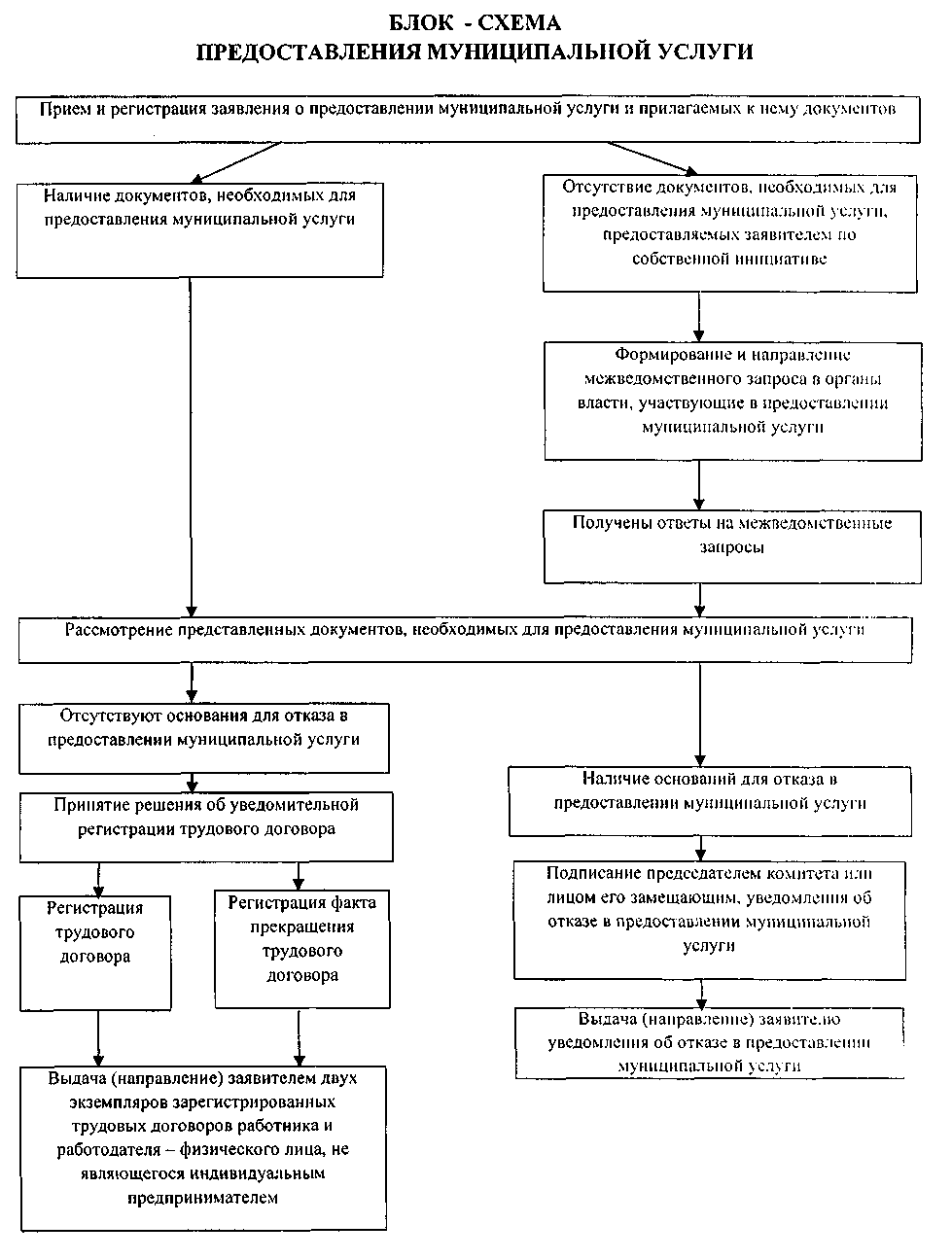 Дни неделиПериоды и часы работы (по местному времени)Понедельникс 8 часов 30 минут до 12 часов 00 минутобеденный перерыв с 12 часов 00 минут до 13 часов 30 минутс 13 часов 30 минут до 17 часов 12 минутВторник с 8 часов 30 минут до 12 часов 00 минутобеденный перерыв с 12 часов 00 минут до 13 часов 30 минутс 13 часов 30 минут до 17 часов 12 минутСредас 8 часов 30 минут до 12 часов 00 минутобеденный перерыв с 12 часов 00 минут до 13 часов 30 минутс 13 часов 30 минут до 17 часов 12 минутЧетвергс 8 часов 30 минут до 12 часов 00 минутобеденный перерыв с 12 часов 00 минут до 13 часов 30 минутс 13 часов 30 минут до 17 часов 12 минутПятницас 8 часов 30 минут до 12 часов 00 минутобеденный перерыв с 12 часов 00 минут до 13 часов 30 минутс 13 часов 30 минут до 17 часов 12 минутСуббота, воскресенье      Выходные дни  